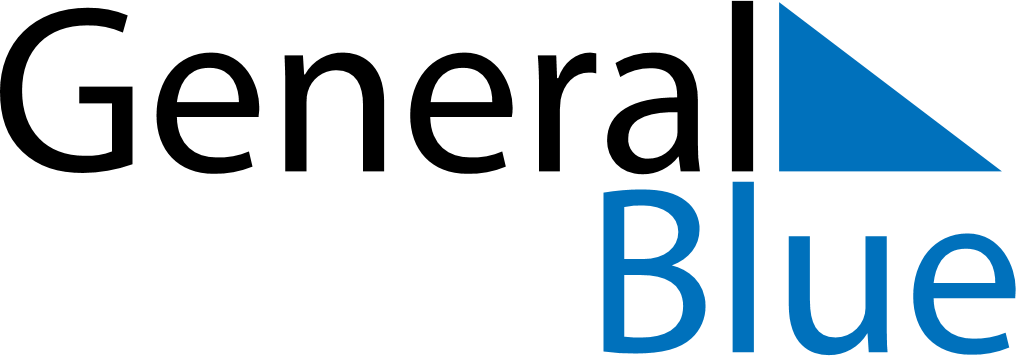 2018 – Q1Singapore  2018 – Q1Singapore  2018 – Q1Singapore  2018 – Q1Singapore  2018 – Q1Singapore  JanuaryJanuaryJanuaryJanuaryJanuaryJanuaryJanuarySUNMONTUEWEDTHUFRISAT12345678910111213141516171819202122232425262728293031FebruaryFebruaryFebruaryFebruaryFebruaryFebruaryFebruarySUNMONTUEWEDTHUFRISAT12345678910111213141516171819202122232425262728MarchMarchMarchMarchMarchMarchMarchSUNMONTUEWEDTHUFRISAT12345678910111213141516171819202122232425262728293031Jan 1: New Year’s DayFeb 16: Chinese New YearFeb 17: Chinese New YearMar 30: Good Friday